Оти Хелените многу внимавале на личната хигиена и на својот изглед .Облеката ја изработувале од ткаена и обоена ленена  или волнена ткаенина.Наједноставно парче женска облека бил пеплос,прицврстен со фибули на рамениците и врзан со појас околу половината без никакви рабови.Хитонот имал рабови на странит и на рамената, со што обликувал некој вид на широки ракави.Мажите, подеднакво како и жените,сакале и носеле накит(белегзии,шноли и прстени).Жените имале ладала и сонцебрани. Во римското општество видот на облеката го одразувал статусот на ониј што ја носел.  Вв
Вt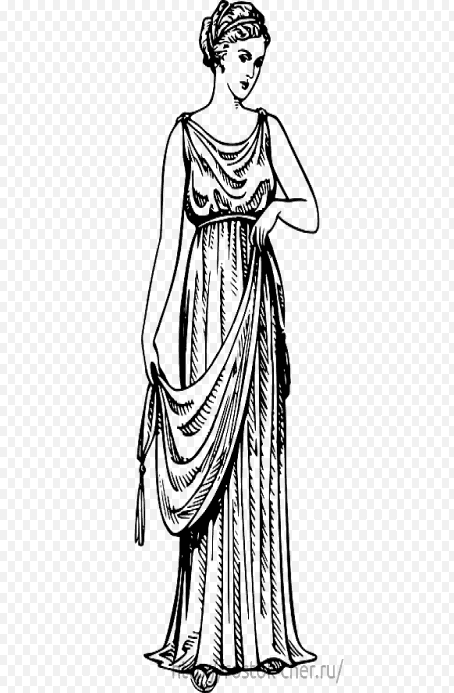 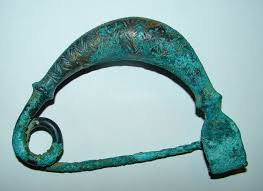 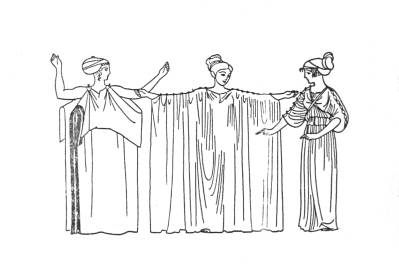 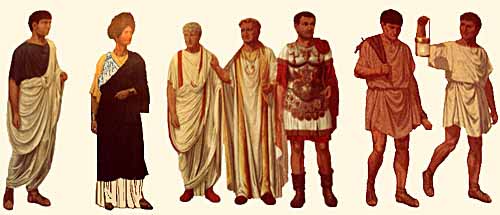 1.Слободен граѓанин,2.Мажена жена(Косата и е собрана на темето и носи стола-симбол на бракот)3.Сенатор-заради лентите на туниката,4.Император,5.Војник6.Земјоделец7.РобЕдинствениот накит што го носеле возрасните машки граѓани кај Риманите имал повеќе практична а помалку естетска функција-бил железен а подоцна и златен ,прстен што служел како печат за  восок со кој се авторизирале документиНЕДЕЛНО ПЛАНИРЊЕ ПО класичната култура во европската цивилизација ЗА VI ОДД.             ЗА РЕАЛИЗАЦИЈА НА НАСТАВА ВО ДОМАШНИ УСЛОВИ                                                     ЈОАКИМ КРЧОВСКИНеделна од 05.04.2020год                                                                  Задолжителни воспитно образовни активностиНаставна тема:Секојневие(општествен и приватен живот)Наставна единица:ОблекаНаставник: Силвана Ѓорчевска        silvanagjorcevska@hotmail.com